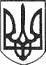       РЕШЕТИЛІВСЬКА МІСЬКА РАДАПОЛТАВСЬКОЇ ОБЛАСТІ(десята сесія сьомого скликання)РІШЕННЯ21 вересня 2018 року                                                                             №379 -10-VIIПро покладення обов’язків іззаповнення додатків щодо посвідчення заповітів	З метою внесення заповітів до Спадкового реєстру, які були посвідчені секретарем Потічанської сільської ради та не внесені до Спадкового реєстру, враховуючи пропозиції спільного засідання постійних депутатських комісій міської ради, керуючись нормами Закону України «Про місцеве самоврядування в Україні», відповідно до п. 1.7. Положення про Спадковий реєстр затвердженого Наказом Міністерства юстиції України №1810/5 від 07.07.2011 року, Решетилівська міська радаВИРІШИЛА:	1. Уповноважити Гайдара Вадима Миколайовича, який виконує обов’язки старости  сіл: Потічок, Миколаївка, Нагірне, Пасічники до обрання на перших виборах старост,  подавати до Полтавської філії державного підприємства «Національні інформаційні системи» додатки №1, № 3, № 9 щодо посвідчення заповітів, які були посвідчені секретарем Потічанської сільської ради та не внесені до Спадкового реєстру, засвідчувати їх своїм підписом та скріплювати печаткою. 	2. Секретарю міської ради замовити та виготовити необхідну печатку, яку видати під розпис виконуючому обов’язки старости сіл: Потічок, Миколаївка, Нагірне, Пасічники Гайдару В.М.  Секретар міської ради					              О.А. Дядюнова